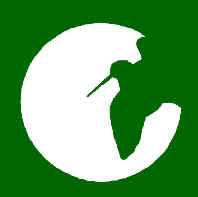 Working with People for Nature – Working with Nature for PeopleOpen DaySaturday September 10th 201611am – 4pmGuided walks through the Nature Reserve Wood Carving * Country CraftsDry Stone Walling Demonstration using Ladycross StoneRed Squirrels * Bird Boxes * Fire PitsA guided tour of the Stone QuarryMembership Benefits of Becoming a Friend of LadycrossChildren’s Activities *  Bee KeepingRefreshments * Eco Loo OpeningEntry £5 per adult (all children free) – free parkingUneven surfaces please wear suitable footwear  jjewitt245@btinternet.com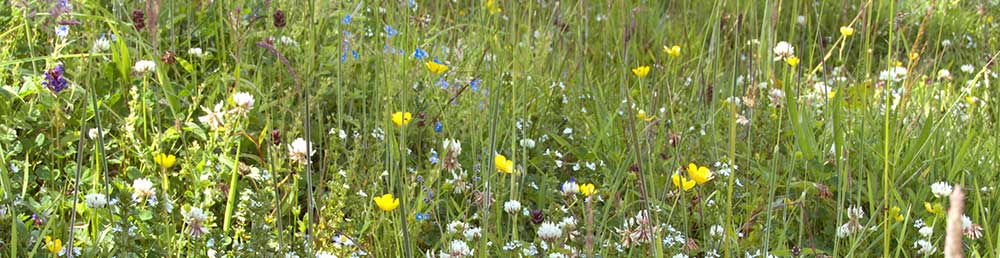 